IVI BARCELONA PARTICIPA EN EL OXFAM INTERMÓN TRAILWALKERLos componentes del equipo de IVI Barcelona han recorrido 100 km en menos de 32 horasEsta acción está enmarcada dentro de la Política de Responsabilidad Social Corporativa de IVIBARCELONA, 18 DE ABRIL DE 2016Bajo el lema “Kilómetros que cambian vidas”, el equipo de IVI Barcelona ha caminado este fin de semana en la séptima edición del Oxfam Intermón Trailwalker para cambiar la vida de millones de personas que pasan hambre. La marcha ha transcurrido por la Via Verda de Girona y los participantes han recorrido 100 km en menos de 32 horas.“Es un reto colectivo que afrontamos con ilusión y con satisfacción al poder poner nuestro granito de arena en la construcción de un mundo mejor”, comenta Eloi Palmeiro, embriólogo de IVI Barcelona y uno de los integrantes del equipo.“Uno de los pilares de IVI es el trabajo en equipo, ya que nuestros procesos necesitan del talento de cada uno de los profesionales que conforman nuestra empresa”, afirma Andreu Miquel, director de Recursos Humanos y Responsabilidad Social Corporativa de IVI.RSC de IVIIVI lleva más de 10 años contribuyendo a la transformación social mediante prácticas de sostenibilidad y responsabilidad que dan respuesta a los grandes retos globales. Su compromiso con la sociedad contribuye a garantizar cada año proyectos que velan especialmente por el bienestar de los niños y de las mujeres, además de garantizar la salud global.Sobre IVIIVI nació en 1990 como la primera institución médica en España especializada íntegramente en reproducción humana. Actualmente cuenta con más de 50 clínicas en 11 países y es líder en medicina reproductiva.Para más información: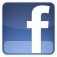 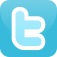 IVI. 963173610Lucía Renau. lucia.renau@ivi.es 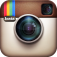 Vicky Vila. vicky.vila@ivi.esDori Argente dori.argente@ivi.es 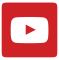 José Manuel Granero josemanuel.granero@ivi.es